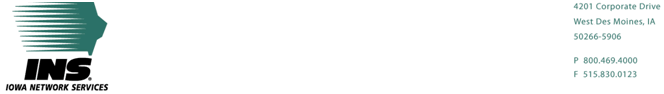 JOB DESCRIPTIONESSENTIAL DUTIES AND RESPONSIBILITIES:Provide extensive phone and email support for customer network and equipment support.Act as a gateway for support issues coming into the department from other internal groups.Perform a variety of daily duties such as IP fulfillment & management, trouble ticket handling, and alarm clearing.Troubleshoot customer network and hardware issues.Provide detailed and clear communications to management, internal groups, and customers.Work to completion a variety of projects involving new equipment, services, or technologies.On-call dutiesEDUCATION, TRAINING AND EXPERIENCE:RequiredHigh School diploma or equivalentAssociates college degree in technical discipline or equivalent industry experienceMinimum 3 years experience in a related technical positionExtensive knowledge of TCP/IP, Ethernet,  and data networking equipmentPreferredCisco CCNA or CCNPKnowledge of the telecommunications industry with an understanding of current trendsExperience in an Internet network environmentREQUIRED SKILLS:Service-oriented individual with ability to respond to frequent and varying requests for technical supportExcellent interpersonal skillsExcellent written and oral communication skillsAbility to set priorities and produce expected results with little direct supervisionAbility to perform a variety of tasks, often changing assignments on short noticeTOOLS, EQUIPMENT AND SOFTWARE:RequiredMust be able to proficiently operate Windows PC with Microsoft Office, Outlook and other associated applicationsValid driver’s licensePreferredExperience with Cisco routers and Ethernet switchesWORKING CONDITIONS AND PHYSICAL REQUIREMENTS:Primarily indoor work in an office environment Frequent utilization of manual dexterity and visualizing of a computer screenOccasional bending, carrying, squatting, twisting and lifting up to 40 pounds independentlySome day and overnight travel possibleOccasional weekend and/or night hoursTITLE:Packet Network TechnicianDEPARTMENT:Packet NetworkingREPORTS TO:Manager-Packet NetworkingLOCATION:Merchants BuildingSTATUS:Non-ExemptEEO CLASS:Craft